Cenzura za normalizaceCenzura jako nástroj k zamlčování faktů a šíření dezinformací se nezrodila v totalitních režimech, ale tyto režimy ji dovedly k dokonalosti. V období normalizace byl obsah médií ovlivňován jednak prokomunisticky orientovanými autory, jednak autocenzurou všech ostatních, kteří ze strachu z postihu a ztráty zaměstnání cenzurovali již dopředu sami sebe.Video 1 - Novinářem za normalizaceVideo 2 - Životní prostředí v 80. letech______________________________________________________________Být novinářem v normalizačních médiích znamenalo smířit se s požadavky režimu a psát o určitých věcech určitým způsobem. Ve videu 1 (stopáž 15:21 a dále) uslyšíte tři české novináře. Popište jejich zkušenosti:……………………………………………………………………………………………………………………………………………………………………………………………………………………………………………………………………………………………………………………………………………………………………………………………………………………………………………………………………………………………………………………………………………………………………………………………………………………………………………………………………………………………………………………………………………………………………………………………………………………………………………………………………………………………………………………………………………………………………………………………………………………………………………………………………………………………………………………………………V 80. letech řešila celá Evropa problém znečištěného ovzduší. Státy přijímaly opatření na snížení emisí. V Československu patřilo toto téma k zakázaným. Plnění plánu bylo důležitější než zvyšování kvality života. Zhlédněte video 2 a napište, jakým způsobem se svět dozvěděl o stavu životního prostředí v ČSR.…………………………………………………………………………………………………………………………………………………………………………………………………………………………………………………………………………………………………………………………………………………………………………………………………………………………………………………………………………………………………………………………………………………………………………………………………………………………………………………………………………………………………………………………………………………………………………………………………………………………………………………………………………………………………………………………………………………………………………Cenzurou byl postižen samozřejmě i film. Natáčení předcházelo schvalování a úpravy scénáře. I přesto se stávalo, že takto „zkontrolovaný“ film se po natočení nepromítal a skončil v trezoru. Informace o „trezorových filmech“ naleznete například zde. Vyberte konkrétní příklad filmu a napište důvod jeho nepromítání.……………………………………………………………………………………………………………………………………………………………………………………………………………………………………………………………………………………………………………………………………………………………………………………………………………………………………………………………………………………Mnoho osobností této doby emigrovalo do zahraničí a jejich jména, popř. díla, se tudíž nesměla objevit na veřejnosti. Dokonce i o samotném faktu emigrace se pouze šuškalo nebo se o ní mluvilo jen v zahraničních médiích, např. na Svobodné Evropě. Znáte některá jména, která se nesměla objevit v tisku? Informace naleznete např. zde:…………………………………………………………………………………………………………………………………………………………………………………………………………………………………………………………………………………………………………………………………………………………………………………………………………………………………………………………………………………………………………………………………………………………………………………………………………Co jsem se touto aktivitou naučil(a):……………………………………………………………………………………………………………………………………………………………………………………………………………………………………………………………………………………………………………………………………………………………………… Autor: RR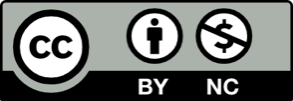 Toto dílo je licencováno pod licencí Creative Commons [CC BY-NC 4.0]. Licenční podmínky navštivte na adrese [https://creativecommons.org/choose/?lang=cs]